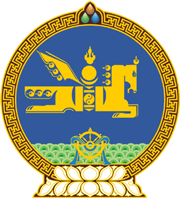 МОНГОЛ УЛСЫН ХУУЛЬ2022 оны 07 сарын 05 өдөр                                                                  Төрийн ордон, Улаанбаатар хот    ЧӨЛӨӨТ БҮСИЙН ТУХАЙ ХУУЛЬД    НЭМЭЛТ ОРУУЛАХ ТУХАЙ1 дүгээр зүйл.Чөлөөт бүсийн тухай хуулийн 8 дугаар зүйлийн 8.7.11 дэх заалтын “журмын дагуу” гэсний дараа “экспортлох зорилгоор уламжлалт технологиор үйлдвэрлэх согтууруулах ундаа үйлдвэрлэх тусгай зөвшөөрлийг Засгийн газрын баталсан журмын дагуу” гэж нэмсүгэй.2 дугаар зүйл.Энэ хуулийг Согтууруулах ундааны эргэлтэд хяналт тавих, архидан согтуурахтай тэмцэх тухай хууль хүчин төгөлдөр болсон өдрөөс эхлэн дагаж мөрдөнө. 	МОНГОЛ УЛСЫН 	ИХ ХУРЛЫН ДАРГА 				Г.ЗАНДАНШАТАР